AVISO DE NOTIFICACIÓN DE PARTE RESOLUTIVA DE ACTO ADMINISTRATIVOResolución 003919 de 22 de Septiembre de 2016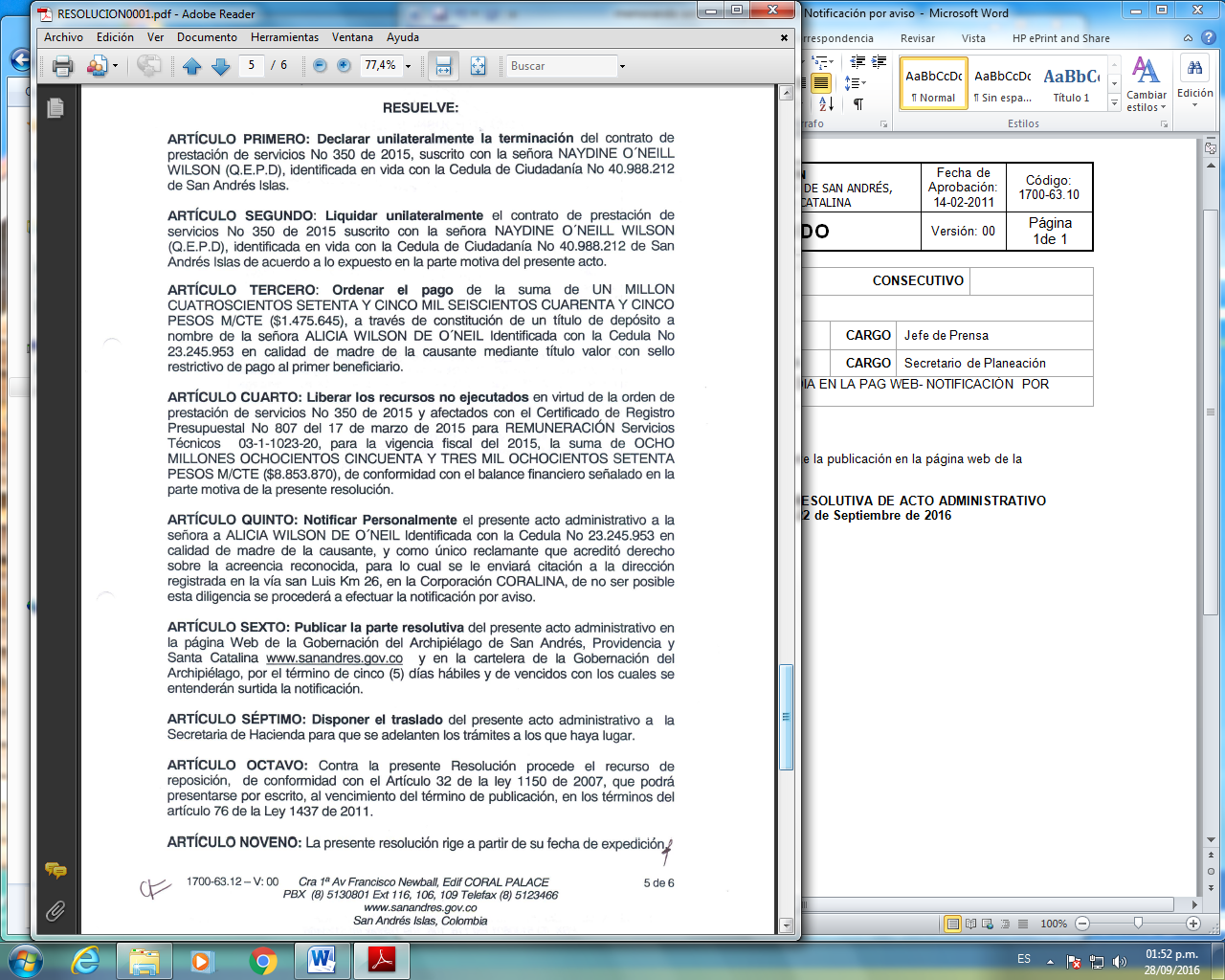 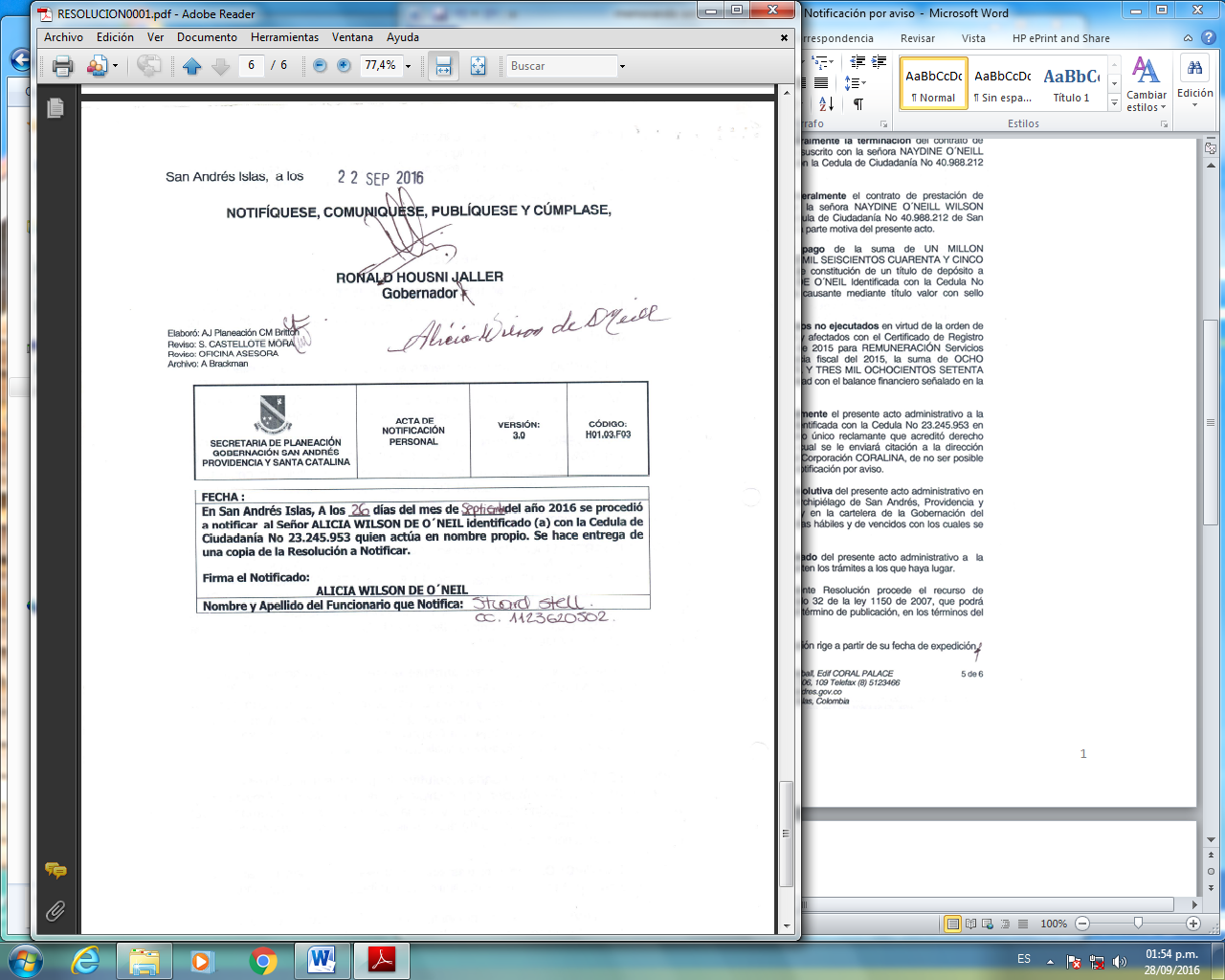 SEBASTIAN CASTELLOTE MORASecretario de Planeación Aprobó: S. CASTELLOTEProyecto:   C MEZA BRITTONArchivó:     Ana B